Больше или меньше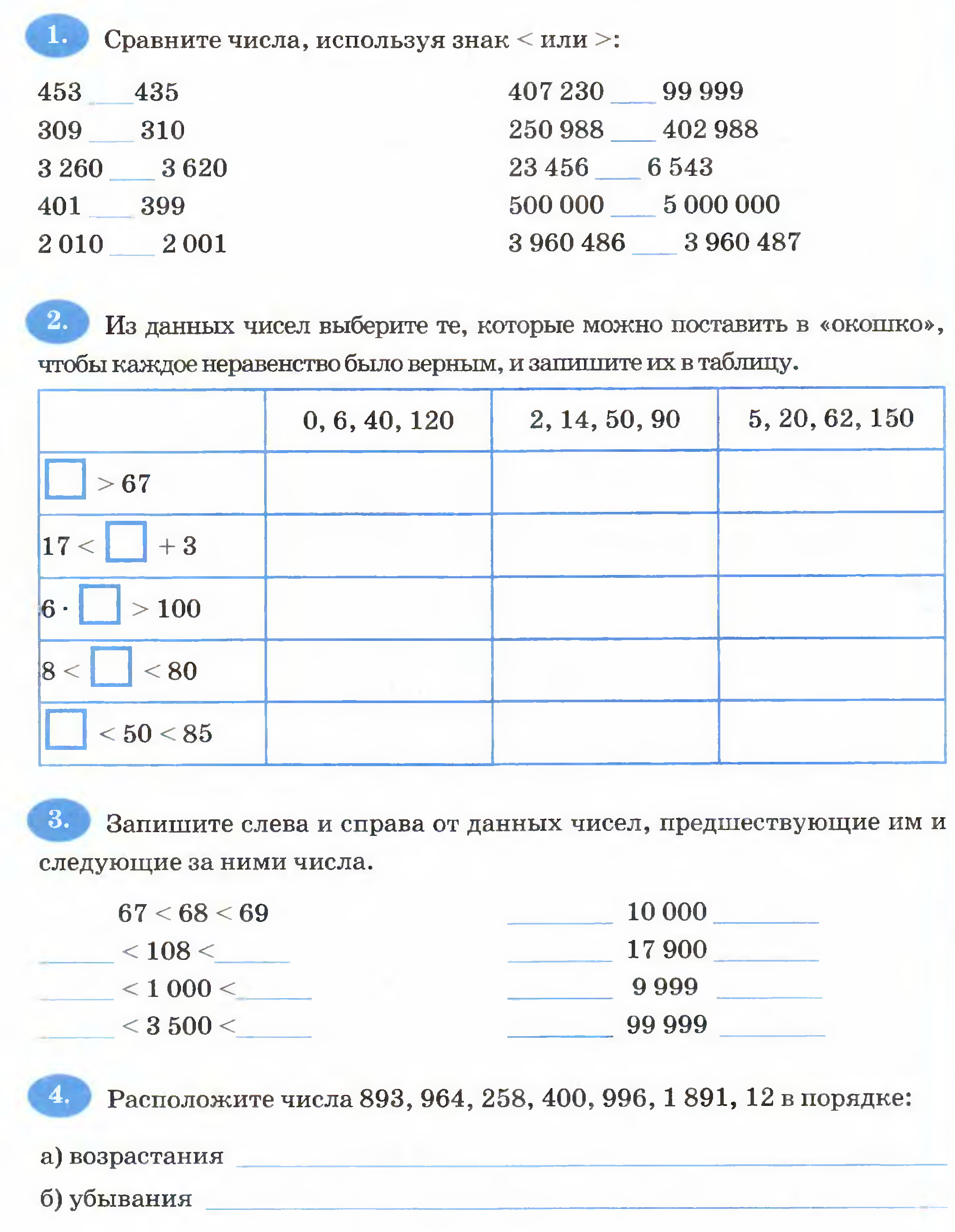 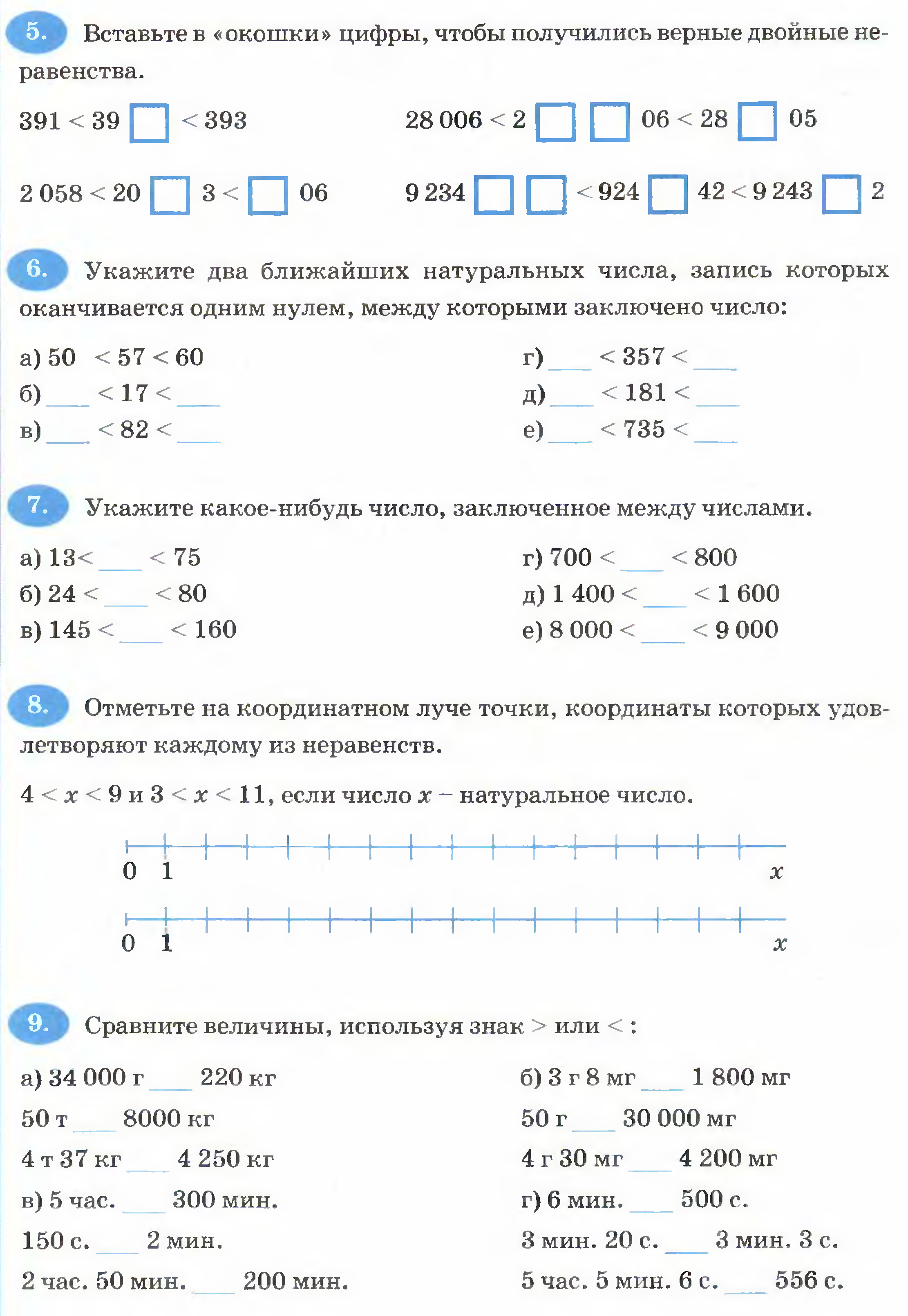 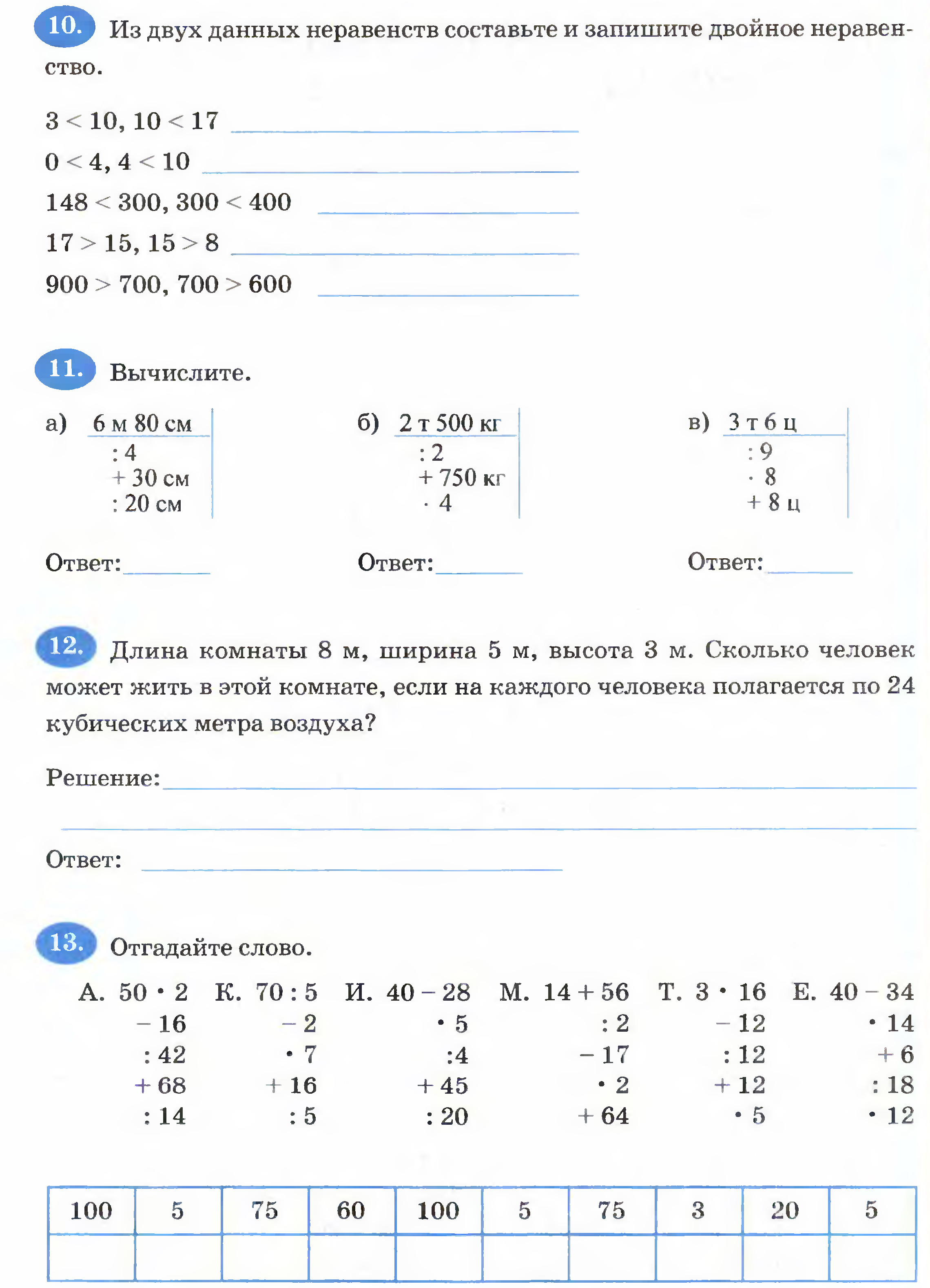 